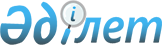 Қызылқоға аудандық мәслихатының 2012 жылғы 21 желтоқсандағы № Х-1 "2013 - 2015 жылдарға арналған аудандық бюджет туралы" шешіміне өзгерістер енгізу туралы
					
			Күшін жойған
			
			
		
					Атырау облысы Қызылқоға аудандық мәслихатының 2013 жылғы 11 желтоқсандағы № XX-1 шешімі. Атырау облысының Әділет департаментінде 2013 жылғы 12 желтоқсанда № 2809 тіркелді. Күші жойылды - Атырау облысы Қызылқоға аудандық мәслихатының 2014 жылғы 25 шілдедегі № XХV-3 шешімімен      Ескерту. Күші жойылды - Атырау облысы Қызылқоға аудандық мәслихатының 25.07.2014 № XХV-3 шешімімен.

      РҚАО ескертпесі:

      Мәтінде авторлық орфография және пунктуация сақталған.



      Қазақстан Республикасының 2008 жылғы 4 желтоқсандағы Бюджет Кодексіне, Қазақстан Республикасының 2001 жылғы 23 қаңтардағы "Қазақстан Республикасындағы жергілікті мемлекеттік басқару және өзін-өзі басқару туралы" Заңының 6 бабының 1 тармағының 1) тармақшасына сәйкес және аудан әкімдігінің 2013 жылғы 10 желтоқсандағы № 313 қаулысын қарай келіп, аудандық мәслихат ШЕШІМ ҚАБЫЛДАДЫ:



      1. Аудандық мәслихаттың 2012 жылғы 21 желтоқсандағы № Х-1 "2013-2015 жылдарға арналған аудандық бюджет туралы" (нормативтік құқықтық актілердің мемлекеттік тіркеу тізімінде № 2668 тіркелген, 2013 жылы 31 қаңтарда аудандық "Қызылқоға" газетінің № 5 (616) жарияланған) шешіміне келесі өзгерістер енгізілсін:



      1) 1-тармақтың 1) тармақшасында:

      "4 176 495" деген сандар "4 127 396" деген сандармен ауыстырылсын;

      "3 392 827" деген сандар "3 317 659" деген сандармен ауыстырылсын.



      2) 4-тармақта:

      2) тармақшасында:

      "5 927" деген сандар "7 139" деген сандармен ауыстырылсын;

      3) тармақшасында:

      "12 981" деген сандар "12 651" деген сандармен ауыстырылсын;

      4) тармақшасында:

      "31 512" деген сандар "30 580" деген сандармен ауыстырылсын;

      6) тармақшасында:

      "5 000" деген сандар "2 590" деген сандармен ауыстырылсын;

      10) тармақшасында:

      "24 499" деген сандар "22 767" деген сандармен ауыстырылсын.



      3) 5-тармақта:

      13) тармақшасында:

      "26 853" деген сандар "14 786" деген сандармен ауыстырылсын;

      16) тармақшасында:

      "31 000" деген сандар "29 864" деген сандармен ауыстырылсын.



      4) 6-тармақтың 1) тармақшасында:

      "110 000" деген сандар "138000" деген сандармен ауыстырылсын.



      5) 7-тармақта:

      1) тармақшасында:

      "107 068" деген сандар "103 145" деген сандармен ауыстырылсын;

      "2) жанұялық дәрігерлік амбулатория дәрігерлеріне тұрғын үй салу құрылысының жобалық-сметалық құжатының жоба байламы шығынына - 800 мың теңге"; деген тармақшасы алынып тасталсын;

      "3) жанұялық дәрігерлік амбулатория дәрігерлеріне тұрғын үй салу құрылысына – 20000 мың теңге"; деген тармақшасы алынып тасталсын;

      5) тармақшасында:

      "23200" деген сандар "16 800" деген сандармен ауыстырылсын;

      "7) Миялы селосындағы су құбыры желісінің құрылысына – 54 980 мың теңге"; деген тармақшасы алынып тасталсын.



      2. 1, 5-қосымшалар осы шешімнің 1, 2-қосымшаларына сәйкес жаңа редакцияда мазмұндалсын.



      3. Осы шешім 2013 жылдың 1 қаңтардан бастап қолданысқа енгізіледі.      Сессия төрағасы                          М. Сүлейменов      Мәслихат хатшысы                         Т. Бейсқали

Қызылқоға аудандық мәслихаттың

2013 жылғы 11 желтоқсандағы

№ ХХ-1 шешімімен бекітілген 

1 қосымша          2013 жылға арналған бюджет

Қызылқоға аудандық мәслихаттың

2013 жылғы 11 желтоқсандағы 

№ ХХ-1 шешімімен бекітілген 

2 қосымша          2013 жылға ауылдық округтер әкімі аппараттары арқылы қаржыландырылатын бюджеттік бағдарламаларды қаржыландыру мөлшерімың теңге)кестенің жалғасы
					© 2012. Қазақстан Республикасы Әділет министрлігінің «Қазақстан Республикасының Заңнама және құқықтық ақпарат институты» ШЖҚ РМК
				СанатыСанатыСанатыСанатыСомасы, мың теңгеСыныбыСыныбыСыныбыСомасы, мың теңгеІшкі сыныбыІшкі сыныбыСомасы, мың теңгеАтауыСомасы, мың теңгеІ. КІРІСТЕР41273961Салықтық түсімдер76983501Табыс салығы1373932Жеке табыс салығы13739303Әлеуметтiк салық818291Әлеуметтік салық8182904Меншiкке салынатын салықтар5335551Мүлiкке салынатын салықтар5075213Жер салығы20604Көлiк құралдарына салынатын салық235405Бірыңғай жер салығы43405Тауарларға, жұмыстарға және қызметтерге салынатын iшкi салықтар149772Акциздер15723Табиғи және басқа да ресурстарды пайдаланғаны үшiн түсетiн түсiмдер80724Кәсiпкерлiк және кәсiби қызметтi жүргiзгенi үшiн алынатын алымдар533308Заңдық мәнді іс-әрекеттерді жасағаны және (немесе) оған уәкілеттігі бар мемлекеттік органдар немесе лауазымды адамдар құжаттар бергені үшін алынатын міндетті төлемдер20811Мемлекеттік баж20812Салықтық емес түсiмдер1006901Мемлекеттік меншіктен түсетін кірістер25895Мемлекет меншігіндегі мүлікті жалға беруден түсетін кірістер23719Мемлекет меншігінен түсетін басқа да кірістер21802Мемлекеттік бюджеттен қаржыландырылатын мемлекеттік мекемелердің тауарларды (жұмыстарды, қызметтерді) өткізуінен түсетін түсімдер311Мемлекеттік бюджеттен қаржыландырылатын мемлекеттік мекемелердің тауарларды (жұмыстарды, қызметтерді) өткізуінен түсетін түсімдер3104Мемлекеттік бюджеттен қаржыландырылатын, сондай-ақ Қазақстан Республикасы Ұлттық Банкінің бюджетінен (шығыстар сметасынан) ұсталатын және қаржыландырылатын мемлекеттік мекемелер салатын айыппұлдар, өсімпұлдар, санкциялар, өндіріп алулар3231Мұнай секторы ұйымдарынан түсетін түсімдерді қоспағанда, мемлекеттік бюджеттен қаржыландырылатын, сондай-ақ Қазақстан Республикасы Ұлттық Банкінің бюджетінен (шығыстар сметасынан) ұсталатын және қаржыландырылатын мемлекеттік мекемелер салатын айыппұлдар, өсімпұлдар, санкциялар, өндіріп алулар32306Басқа да салықтық емес түсiмдер71261Басқа да салықтық емес түсiмдер71263Негізгі капиталды сатудан түсетін түсімдер974701Мемлекеттік мекемелерге бекітілген мемлекеттік мүлікті сату3351Мемлекеттік мекемелерге бекітілген мемлекеттік мүлікті сату33503Жердi және материалдық емес активтердi сату94121Жерді сату9412Кірістер жиыны7896514Трансферттердің түсімдері331765902Мемлекеттiк басқарудың жоғары тұрған органдарынан түсетiн трансферттер33176592Облыстық бюджеттен түсетiн трансферттер33176598Бюджет қаражаты қалдықтарының қозғалысы2008601Бюджет қаражаты қалдықтары200861Бюджет қаражатының бос қалдықтары20086Функционалдық топФункционалдық топФункционалдық топФункционалдық топСомасы, мың теңгеБюджеттік бағдарламалардың әкiмшiсiБюджеттік бағдарламалардың әкiмшiсiБюджеттік бағдарламалардың әкiмшiсiСомасы, мың теңгеБағдарламаБағдарламаСомасы, мың теңгеАтауыСомасы, мың теңгеІІ. ШЫҒЫНДАР412739601Жалпы сипаттағы мемлекеттiк қызметтер291771112Аудан мәслихатының аппараты15745001Аудан мәслихатының қызметін қамтамасыз ету жөніндегі қызметтер15355003Мемлекеттік органдардың күрделі шығыстары390122Аудан әкімінің аппараты91119001Аудан әкімінің қызметін қамтамасыз ету жөніндегі қызметтер57444003Мемлекеттік органдардың күрделі шығыстары33675123Қаладағы аудан, аудандық маңызы бар қала, кент, ауыл ауылдық округ әкімінің аппараты161803001Қаладағы аудан, аудандық маңызы бар қаланың, кент, ауыл, ауылдық округ әкімінің қызметін қамтамасыз ету жөніндегі қызметтер155019022Мемлекеттік органдардың күрделі шығыстары6784459Ауданның (облыстық маңызы бар қаланың) экономика және қаржы бөлімі596003Салық салу мақсатында мүлікті бағалауды жүргізу220010Коммуналдық меншікті жекешелендіруді ұйымдастыру376Жоспарлау және статистикалық қызмет22508459Ауданның (облыстық маңызы бар қаланың) экономика және қаржы бөлімі22508001Ауданның (облыстық маңызы бар қаланың) экономикалық саясаттың қалыптастыру мен дамыту, мемлекеттік жоспарлау, бюджеттік атқару және коммуналдық меншігін басқару саласындағы мемлекеттік саясатты іске асыру жөніндегі қызметтер2250802Қорғаныс6082122Аудан (облыстық маңызы бар қала) әкімінің аппараты3541005Жалпыға бірдей әскери міндетті атқару шеңберіндегі іс-шаралар3541122Аудан (облыстық маңызы бар қала) әкімінің аппараты2541006Аудан (облыстық маңызы бар қала) ауқымындағы төтенше жағдайлардың алдын алу және оларды жою254104Бiлiм беру2081432123Қаладағы аудан, аудандық маңызы бар қала, кент, ауыл, ауылдық округ әкімінің аппараты283521004Мектепке дейінгі тәрбие ұйымдарын қолдау247590041Мектепке дейінгі білім беру ұйымдарында мемлекеттік білім беру тапсырысын іске асыруға35931464Ауданның (облыстық маңызы бар қаланың) білім бөлімі95130040Мектепке дейінгі білім беру ұйымдарында мемлекеттік білім беру тапсырысын іске асыруға95130123Қаладағы аудан, аудандық маңызы бар қала, кент, ауыл, ауылдық округ әкімінің аппараты1175005Ауылдық жерлерде балаларды мектепке дейін тегін алып баруды және кері алып келуді ұйымдастыру1175464Ауданның білім бөлімі1632963003Жалпы білім беру1550330006Балаларға қосымша білім беру82633464Ауданның білім беру бөлімі66143001Жергілікті деңгейде білім беру саласындағы мемлекеттік саясатты іске асыру жөніндегі қызметтер18499005Ауданның мемлекеттік білім беру мекемелер үшін оқулықтар мен оқу-әдiстемелiк кешендерді сатып алу және жеткізу16906007Аудандық ауқымдағы мектеп олимпиадаларын және мектептен тыс іс-шараларды өткiзу3140012Мемлекеттік органдардың күрделі шығыстары390015Жетім баланы (жетім балаларды) және ата-аналарының қамқорынсыз қалған баланы (балаларды) күтіп-ұстауға асыраушыларына ай сайынғы ақшалай қаражат төлемдері5820020Үйде оқытылатын мүгедек балаларды жабдықпен, бағдарламалық қамтыммен қамтамасыз ету2590067Ведомстволық бағыныстағы мемлекеттік мекемелерінің және ұйымдарының күрделі шығыстары18798467Ауданның (облыстық маңызы бар қаланың) құрылыс бөлімі2500037Білім беру объектілерін салу және реконструкциялау250006Әлеуметтiк көмек және әлеуметтiк қамсыздандыру167409123Қаладағы аудан, аудандық маңызы бар қала, кент, ауыл, ауылдық округ әкімінің аппараты4916003Мұқтаж азаматтарға үйінде әлеуметтік көмек көрсету4916451Ауданның жұмыспен қамту және әлеуметтік бағдарламалар бөлімі141233002Еңбекпен қамту бағдарламасы77998004Ауылдық жерлерде тұратын денсаулық сақтау, білім беру, әлеуметтік қамтамасыз ету, мәдениет және спорт мамандарына отын сатып алуға Қазақстан Республикасының заңнамасына сәйкес әлеуметтік көмек көрсету6260005Мемлекеттік атаулы әлеуметтік көмек2885006Тұрғын үй көмегі870007Жергілікті өкілетті органдардың шешімі бойынша мұқтаж азаматтардың жекелеген топтарына әлеуметтік көмек11184010Үйден тәрбиеленіп оқытылатын мүгедек балаларды материалдық қамтамасыз ету75201618 жасқа дейінгі балаларға мемлекеттік жәрдемақылар39400017Мүгедектерді оңалту жеке бағдарламасына сәйкес, мұқтаж мүгедектерді міндетті гигиеналық құралдармен қамтамасыз етуге, және ымдау тілі мамандарының, жеке көмекшілердің қызмет көрсету1884451Ауданның жұмыспен қамту және әлеуметтік бағдарламалар бөлімі21260001Жергілікті деңгейде халық үшін әлеуметтік бағдарламаларды жұмыспен қамтуды қамтамасыз етуді іске асыру саласындағы мемлекеттік саясатты іске асыру жөніндегі қызметтер18374011Жәрдемақыларды және басқа да әлеуметтік төлемдерді есептеу, төлеу мен жеткізу бойынша қызметтерге ақы төлеу2245021Мемлекеттік органдардың күрделі шығыстары64107Тұрғын үй-коммуналдық шаруашылық1211262123Қаладағы аудан, аудандық маңызы бар қала, кент, ауыл, ауылдық округ әкімінің аппараты10088027Жұмыспен қамту 2020 жол картасы бойынша қалаларды және ауылдық елді мекендерді дамыту шеңберінде объектілерді жөндеу және абаттандыру10088455Ауданның мәдениет және тілдерді дамыту бөлімі5163024Жұмыспен қамту-2020 бағдарламасы бойынша ауылдық елді мекендерді дамыту шеңберінде объектілерді жөндеу5163458Ауданның тұрғын үй-коммуналдық шаруашылық, жолаушылар көлігі және автомобиль жолдары бөлімі32182004Азаматтардың жекелеген санаттарын тұрғын үймен қамтамасыз ету32182467Ауданның (облыстық маңызы бар қаланың) құрылыс бөлімі16800004Инженерлік коммуникациялық инфрақұрылымды жобалау, дамыту, жайластыру және (немесе) сатып алу16800467Ауданның құрылыс бөлімі1069662005Коммуналдық меншік объектілерін дамыту103145006Сумен жабдықтау жүйесін дамыту966517123Қаладағы аудан, аудандық маңызы бар қала, кент, ауыл, ауылдық округ әкімінің аппараты38459008Елді мекендерде көшелерді жарықтандыру12895009Елді мекендердің санитариясын қамтамасыз ету11770011Елді мекендерді абаттандыру мен көгалдандыру13794458Ауданның тұрғын үй-коммуналдық шаруашылығы, жолаушылар көлігі және автомобиль жолдары бөлімі38908016Елдi мекендердiң санитариясын қамтамасыз ету3890808Мәдениет, спорт, туризм және ақпараттық кеңістiк204022123Қаладағы аудан, аудандық маңызы бар қала, кент, ауыл, ауылдық округ әкімінің аппараты91832006Жергілікті деңгейде мәдени-демалыс жұмыстарын қолдау91832455Ауданның мәдениет және тілдерді дамыту бөлімі42052003Мәдени-демалыс жұмысын қолдау42052465Ауданның дене шынықтыру және спорт бөлімі4226006Аудандық деңгейде спорттық жарыстар өткiзу1828007Әртүрлi спорт түрлерi бойынша аудан құрама командаларының мүшелерiн дайындау және олардың облыстық спорт жарыстарына қатысуы2398455Ауданның мәдениет және тілдерді дамыту бөлімі32606006Аудандық кiтапханалардың жұмыс iстеуi32606456Ауданның ішкі саясат бөлімі2500005Телерадиохабарлары арқылы мемлекеттік ақпараттық саясат жүргізу2500455Ауданның мәдениет және тілдерді дамыту бөлімі10667001Жергілікті деңгейде тілдерді және мәдениетті дамыту саласындағы мемлекеттік саясатты іске асыру жөніндегі қызметтер10137010Мемлекеттік органдардың күрделі шығыстары530456Ауданның ішкі саясат бөлімі10796001Жергілікті деңгейде ақпарат, мемлекеттілікті нығайту және азаматтардың әлеуметтік сенімділігін қалыптастыру саласында мемлекеттік саясатты іске асыру жөніндегі қызметтер7341003Жастар саясаты саласында іс-шараларды іске асыру2375006Мемлекеттік органның күрделі шығыстары1080465Ауданның дене шынықтыру және спорт бөлімі9343001Жергілікті деңгейде дене шынықтыру және спорт саласындағы мемлекеттік саясатты іске асыру жөніндегі қызметтер8715004Мемлекеттік органның күрделі шығыстары62810Ауыл, су, орман, балық шаруашылығы, ерекше қорғалатын табиғи аумақтар, қоршаған ортаны және жануарлар дүниесін қорғау, жер қатынастары88998459Ауданның (облыстық маңызы бар қаланың) экономика және қаржы бөлімі7185099Республикалық бюджеттен берілетін нысаналы трансферттер есебінен ауылдық елді мекендер саласының мамандарын әлеуметтік қолдау шараларын іске асыру7185462Ауданның ауыл шаруашылығы бөлімі11242001Жергілікті деңгейде ауыл шаруашылығы саласындағы мемлекеттік саясатты іске асыру жөніндегі қызметтер10462006Мемлекеттік органның күрделі шығыстары780473Ауданның ветеринария бөлімі9763001Жергілікті деңгейде ветеринария саласындағы мемлекеттік саясатты іске асыру жөніндегі қызметтер8167003Мемлекеттік органдардың күрделі шығыстары390007Қаңғыбас иттер мен мысықтарды аулауды және жоюды ұйымдастыру1206463Ауданның жер қатынастары бөлімі8074001Аудан аумағында жер қатынастарын реттеу саласындағы мемлекеттік саясатты іске асыру жөніндегі қызметтер7434007Мемлекеттік органның күрделі шығыстары640473Ауданның ветеринария бөлімі52734011Эпизоотияға қарсы іс-шаралар жүргізу5273411Өнеркәсіп, сәулет, қала құрылысы және құрылыс қызметі31385467Ауданның құрылыс бөлімі23296001Жергілікті деңгейде құрылыс саласындағы мемлекеттік саясатты іске асыру жөніндегі қызметтер22906017Мемлекеттік органның күрделі шығыстары390468Ауданның сәулет және қала құрылысы бөлімі8089001Жергілікті деңгейде сәулет және қала құрылысы саласындағы мемлекеттік саясатты іске асыру жөніндегі қызметтер7449004Мемлекеттік органның күрделі шығыстары64013Басқалар38652469Ауданның (облыстық маңызы бар қаланың) кәсіпкерлік бөлімі2890001Жергілікті деңгейде кәсіпкерлік пен өнеркәсіпті дамыту саласындағы мемлекеттік саясатты іске асыру жөніндегі қызметтер2500004Мемлекеттік органның күрделі шығыстары390123Қаладағы аудан, аудандық маңызы бар қала, кент, ауыл, ауылдық округ әкімінің аппараты22767040Республикалық бюджеттен нысаналы трансферттер ретінде "Өңірлерді дамыту" бағдарламасы шеңберінде өңірлердің экономикалық дамуына жәрдемдесу жөніндегі шараларды іске асыруда ауылдық округтерді жайластыру мәселелерін шешу үшін іс-шараларды іске асыру22767459Ауданның (облыстық маңызы бар қаланың) экономика және қаржы бөлімі3350012Ауданның жергілікті атқарушы органының резерві3350458Ауданның тұрғын үй-коммуналдық шаруашылық, жолаушылар көлігі және автомобиль жолдары бөлімі9645001Жергілікті деңгейде тұрғын үй-коммуналдық шаруашылығы, жолаушылар көлігі және автомобиль жолдары саласындағы мемлекеттік саясатты іске асыру жөніндегі қызметтер9255013Мемлекеттік органның күрделі шығыстары39015Трансферттер5567459Ауданның (облыстық маңызы бар қаланың) экономика және қаржы бөлімі5567006Нысаналы пайдаланылмаған (толық пайдаланылмаған) трансферттерді қайтару556716Қарыздарды өтеу816459Ауданның (облыстық маңызы бар қаланың) экономика және қаржы бөлімі816022Жергілікті бюджеттен бөлінген пайдаланылмаған бюджеттік кредиттерді қайтару81610Ауыл, су, орман, балық шаруашылығы, ерекше қорғалатын табиғи аумақтар, қоршаған ортаны және жануарлар дүниесін қорғау, жер қатынастары12651459Ауданның (облыстық маңызы бар қаланың) экономика және қаржы бөлімі12651018Мамандарды әлеуметтік қолдау шараларын іске асыру үшін бюджеттік кредиттер12651Функционалдық топФункционалдық топФункционалдық топФункционалдық топСомасы, мың теңгеБюджеттік бағдарламалардың әкiмшiсiБюджеттік бағдарламалардың әкiмшiсiБюджеттік бағдарламалардың әкiмшiсiСомасы, мың теңгеБағдарламаБағдарламаСомасы, мың теңгеАтауыСомасы, мың теңгеБюджеттік кредиттерді өтеу34635Бюджеттік кредиттерді өтеу346301Бюджеттік кредиттерді өтеу34631Мемлекеттік бюджеттен берілген бюджеттік кредиттерді өтеу3463Функционалдық топФункционалдық топФункционалдық топФункционалдық топСомасы, мың теңгеБюджеттік бағдарламалардың әкiмшiсiБюджеттік бағдарламалардың әкiмшiсiБюджеттік бағдарламалардың әкiмшiсiСомасы, мың теңгеБағдарламаБағдарламаСомасы, мың теңгеАтауыСомасы, мың теңгеV. Бюджет тапшылығы (профициті)-29283VI. Бюджет тапшылығын қаржыландыру (профицитін пайдалану)29283Қарыздар түсімі292837Қарыздар түсімі2928301Мемлекеттік ішкі қарыздар292832Қарыз алу келісім-шарттары29283Функционалдық топФункционалдық топФункционалдық топФункционалдық топФункционалдық топСомасы, мың теңгеКiшi функцияКiшi функцияКiшi функцияКiшi функцияСомасы, мың теңгеБюджеттiк бағдарламалардың әкiмшiсiБюджеттiк бағдарламалардың әкiмшiсiБюджеттiк бағдарламалардың әкiмшiсiСомасы, мың теңгеБағдарламаБағдарламаСомасы, мың теңгеАтауыСомасы, мың теңге123456Қарыздарды өтеу346314Борышқа қызмет көрсету91Борышқа қызмет көрсету9459Ауданның (облыстық маңызы бар қаланың) экономика және қаржы бөлімі9021Жергілікті атқарушы органдардың облыстық бюджеттен қарыздар бойынша сыйақылар мен өзге де төлемдерді төлеу бойынша борышына қызмет көрсету916Қарыздарды өтеу34541Қарыздарды өтеу3454459Ауданның (облыстық маңызы бар қаланың) экономика және қаржы бөлімі3454005Жергілікті атқарушы органның жоғары тұрған бюджет алдындағы борышын өтеу3454Бюджеттік бағдарлама кодыБюджеттік бағдарлама кодыАуылдық (селолық) округтердің атауыАуылдық (селолық) округтердің атауыАуылдық (селолық) округтердің атауыАуылдық (селолық) округтердің атауыАуылдық (селолық) округтердің атауыБюджеттік бағдарламалар атауыҚызылқоғаЖамбылТасшағылКөздіғараОйыл001Қаладағы ауданның, аудандық маңызы бар қаланың, кенттің, ауылдың, ауылдық округтің әкімі аппаратының қызметін қамтамасыз ету1054513033129601439014910022Мемлекеттік органдардың күрделі шығыстары480731720520520004Мектепке дейінгі тәрбие ұйымдарының қызметін қамтамасыз ету1684117220107201243924770041Мектепке дейінгі білім беру ұйымдарында мемлекеттік білім беру тапсырысын іске асыруға005Ауылдық жерлерде балаларды мектепке дейін тегін алып баруды және кері алып келуді ұйымдастыру665003Мұқтаж азаматтарға үйінде әлеуметтік көмек көрсету515494575027Жұмыспен қамту-2020 бағдарламасы бойынша ауылдық елді мекендерді дамыту шеңберінде объектілерді жөндеу және абаттандыру1177008Елді мекендерде көшелерді жарықтандыру530805423486396009Елді мекендердің санитариясын қамтамасыз ету600700700540394011Елді мекендерді абаттандыру мен көгалдандыру2134434032951086006Мәдениет ұйымдарының қызметін қамтамасыз ету6273110135054132879870040Республикалық бюджеттен нысаналы трансферттер ретінде "Өңірлерді дамыту" бағдарламасы шеңберінде өңірлердің экономикалық дамуына жәрдемдесу жөніндегі шараларды іске асыруда ауылдық округтерді жайластыру мәселелерін шешу үшін іс-шараларды іске асыру11411217140110501450Жинағы:3662345677328754418454636Бюджеттік бағдарлама кодыБюджеттік бағдарлама кодыАуылдық (селолық) округтердің атауыАуылдық (селолық) округтердің атауыАуылдық (селолық) округтердің атауыАуылдық (селолық) округтердің атауыАуылдық (селолық) округтердің атауыБарлығыБюджеттік бағдарлама кодыБюджеттік бағдарлама кодыЖангельдинМиялыСағызМұқырТайсойғанБарлығыБюджеттік бағдарламалар атауыЖангельдинМиялыСағызМұқырТайсойғанБарлығы001Қаладағы ауданның, аудандық маңызы бар қаланың, кенттің, ауылдың, ауылдық округтің әкімі аппаратының қызметін қамтамасыз ету1174026125198082136110038154910022Мемлекеттік органдардың күрделі шығыстары52011308108335206784004Мектепке дейінгі тәрбие ұйымдарының қызметін қамтамасыз ету15326617105881629748247590041Мектепке дейінгі білім беру ұйымдарында мемлекеттік білім беру тапсырысын іске асыруға3593135931005Ауылдық жерлерде балаларды мектепке дейін тегін алып баруды және кері алып келуді ұйымдастыру5101175003Мұқтаж азаматтарға үйінде әлеуметтік көмек көрсету548602108310994916027Жұмыспен қамту-2020 бағдарламасы бойынша ауылдық елді мекендерді дамыту шеңберінде объектілерді жөндеу және абаттандыру261936680262410088008Елді мекендерде көшелерді жарықтандыру90068401072105348012985009Елді мекендердің санитариясын қамтамасыз ету1515075250062950011789011Елді мекендерді абаттандыру мен көгалдандыру7247895171080022513794006Мәдениет ұйымдарының қызметін қамтамасыз ету10419232287068562091832040Республикалық бюджеттен нысаналы трансферттер ретінде "Өңірлерді дамыту" бағдарламасы шеңберінде өңірлердің экономикалық дамуына жәрдемдесу жөніндегі шараларды іске асыруда ауылдық округтерді жайластыру мәселелерін шешу үшін іс-шараларды іске асыру100054265953353559422767Жинағы:439471549121149806875017977614561